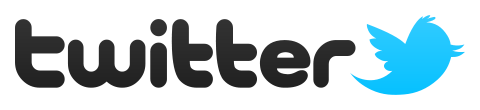 Name:_________________________________					Date: _________________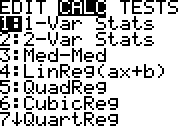 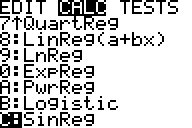 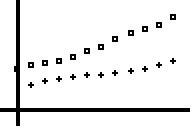 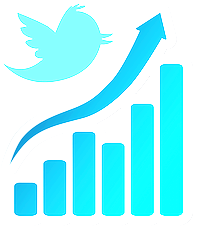 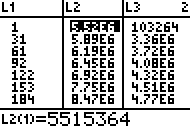 